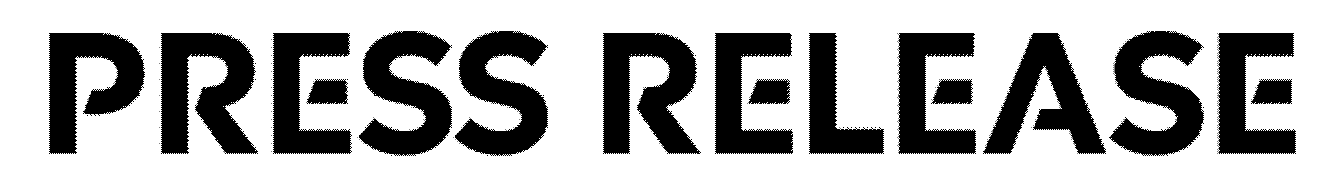 Paříž, 23. února 2023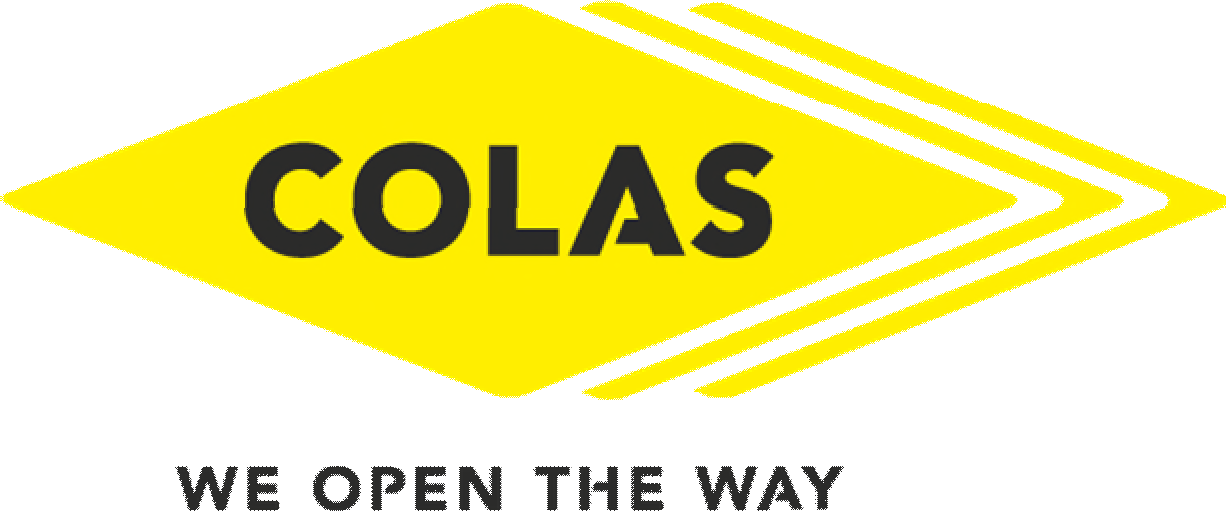 FINANČNÍ ROK 2022Objem nasmlouvaných zakázek ve výši 11,7 mld. eur, což představuje meziroční nárůst o 9 % (+7 % při konstantních směnných kurzech a bez zahrnutí významných akvizic a prodejů)Tržby ve výši 15,5 mld. eur, což je o 17 % více než v roce 2021 (+9 % při konstantním rozsahu konsolidace a konstantních směnných kurzech)Běžný provozní zisk ve výši 460 mil. eur, což je o 20 mil. eur více než v roce 2021. K tomuto výsledku výrazně přispěly dobré výsledky ve 2. pololetíČistý zisk připadající na skupinu vzrostl o 15 % na 301 mil. eurVolný peněžní tok ve výši 287 mil. eur (358 mil. eur v roce 2021)Čistý dluh na konci prosince 2022 ve výši 292 mil. eur (33 mil. eur na konci roku 2021)Představenstvo společnosti Colas, kterému předsedá pan Frédéric Gardès, dne 21. února 2023 projednalo a schválilo účetní závěrku za rok 2022, která bude předložena ke schválení valné hromadě svolané na 25. dubna 2023.Hlavní konsolidované údajeViz definice ve slovníku pojmů.Včetně 10 mil. eur dlouhodobých nákladů souvisejících s akvizicí společnosti Destia a probíhajícími demontážními pracemi v závodě 
v Dunkirku.Nasmlouvané zakázkyObjem nasmlouvaných zakázek ke konci prosince 2022 činil 11,7 mld. eur, což představuje meziroční nárůst o 9 % (+7 % při konstantních směnných kurzech a bez zahrnutí významných akvizic a prodejů).Objem nasmlouvaných zakázek v kontinentální Francii činil 3,1 mld. eur a meziročně vzrostl o 3 %, zejména v segmentu silnic, kde byl zaznamenán 5% nárůst.Objem nasmlouvaných zakázek mezinárodními divizemi skupiny a regionu zámořské Francie dosáhl 8,6 mld. eur, což představuje meziroční nárůst o 12 % (+9 % při konstantních směnných kurzech a bez zahrnutí významných akvizic a prodejů). Mezi nejvýznamnější události roku 2022 patří získání významných zakázek společností Colas Rail, například prodloužení tramvajové trati v anglickém Birminghamu za 192 mil. eur, výstavba první fáze linky 4 metra v egyptské Káhiře za 159 mil. eur,
a prodloužení smlouvy o spolupráci se společností Network Rail při obnově a modernizaci železniční infrastruktury v jižní Anglii za 540 mil. eur o dalších pět let.Na mezinárodní divize a region zámořské Francie připadá 73 % objemu tržeb, zatímco na konci roku 2021 to bylo 72 %.TržbyKonsolidované tržby za rok 2022 dosáhly 15,5 mld. eur, což je o 17 % více než v roce 2021 (+9 % při konstantním rozsahu konsolidace a konstantních směnných kurzech). Tržby dosáhly 6,2 mld. eur ve Francii (meziroční nárůst +3 %) a 9,3 mld. eur na mezinárodní úrovni (+14 % při konstantním rozsahu konsolidace a konstantních směnných kurzech).Silniční stavby:V roce 2022 dosáhl segment silničních staveb tržeb ve výši 14,2 mld. eur, což je při konstantním rozsahu konsolidace a konstantních směnných kurzech o 10 % více než v roce 2021:V oblasti Francie – Indický oceán došlo k nárůstu tržeb o 4 % i přes rostoucí ceny a klesající objemy pro průmyslovou výrobu.V oblasti EMEA (Evropa, Střední východ, Afrika) vzrostly tržby o 16 % při konstantním rozsahu konsolidace a konstantních směnných kurzech. Inflace je vysoká zejména v zemích střední Evropy. Podíl společnosti Destia přesahuje 600 mil. eur za rok.Ve Spojených státech vzrostly tržby při konstantním rozsahu konsolidace a konstantních směnných kurzech o 16 % v důsledku inflace, zejména v segmentu průmyslové výroby.V Kanadě vzrostly tržby o 12 % při konstantním rozsahu konsolidace a konstantních směnných kurzech, zejména díky zvýšení cen asfaltu prodávaného společností McAsphalt.V asijsko–tichomořské oblasti vzrostly tržby o 22 % při konstantním rozsahu konsolidace 
a konstantních směnných kurzech.Železniční stavby a další specializované činnosti:Železniční stavby a další specializované činnosti ve srovnání s rokem 2021 vykázaly 2% nárůst tržeb při konstantním rozsahu konsolidace a konstantních směnných kurzech, k čemuž přispěly aktivity společnosti Colas Rail mimo Francii.Nový ukazatel výsledků hospodařeníV důsledku akvizic jsou prováděny odpisy aktiv vykazovaných v procesu alokace kupní ceny (Purchase Price Allocation, PPA). V důsledku toho bude společnost Colas v zájmu poskytnutí přesného přehledu 
o provozní výkonnosti skupiny vykazovat nový finanční ukazatel „provozní zisk z běžné činnosti“ (current operating profit from activities, COPA), který se rovná běžnému provoznímu zisku před odpisy nehmotných aktiv vykázaných z akvizic.Nový ukazatel nahradí běžný provozní zisk ve finančních údajích skupiny počínaje hospodářským rokem 2023. Ukazatel „běžný provozní zisk“ bude i nadále uváděn jako řádková položka v účetní závěrce a finanční publikace vydávané skupinou budou obsahovat tabulku pro srovnání ukazatelů „provozní zisk z běžné činnosti“ a „běžný provozní zisk“.Výsledky hospodařeníProvozní zisk z běžné činnosti (COPA) dosáhl 468 mil. eur, což je o 21 mil. eur více než v roce 2021. To odpovídá běžnému provoznímu zisku před odpisy nehmotných aktiv vykázaných z akvizic ve výši 8 mil. eur, z čehož 7 mil. eur připadá na akvizici společnosti Miller McAsphalt. Ve 4. čtvrtletí pokračovalo provádění akčních plánů s cílem vyrovnat dopad inflace (vyšší ceny materiálů, úpravy cen atd.). Ukazatel COPA za 2. pololetí roku 2022 je tedy o 79 mil. eur vyšší než v 2. pololetí roku 2021. Uvedené zahrnuje 40 mil. eur za 4. čtvrtletí.Běžný provozní zisk činil 460 mil. eur, což je o 20 mil. eur více než v roce 2021. Provozní zisk činil 460 mil. eur, což je o 30 mil. eur více než v roce 2021. Finanční výsledek činil -68 mil. eur (-41 mil. eur v roce 2021).Podíl sdružení a konsorcií na čistém zisku činil 49 mil. eur, což je o 27 mil. eur více než v roce 2021.Čistý zisk připadající na skupinu dosáhl 301 mil. eur, což je o 40 mil. eur více než v roce 2021.Čistý dluhČistý dluh ke konci prosince 2022 činil 292 mil. eur, zatímco ke konci prosince 2021 činil čistý dluh 33 mil. eur.Volný peněžní tok činil 287 mil. eur, zatímco v roce 2021 to bylo 358 mil. eur.Změna požadavků na provozní kapitál činila -251 mil. eur (-140 mil. eur v roce 2021), což odráží zejména zvýšení hodnoty zásob v souvislosti s rostoucími cenami materiálu a také nárůst pohledávek.Peněžní toky z investiční činnosti činily 91 mil. eur, což je o 125 mil. eur méně než v roce 2021. V roce 2022 koupila společnost Colas německou firmu Hasselmann Group, která se specializuje na výstavbu železnic a železniční infrastruktury. Připomeňme, že rok 2021 zahrnoval akvizici společnosti Destia ve Finsku za 222 mil. eur (bez nákladů na akvizici).Vyplacené dividendy dosáhly 228 mil. eur, což je o 132 mil. eur více než v roce 2021.Vlastní kapitál ke konci prosince 2022 činil 3,2 mld. eur, zatímco na konci prosince 2021 to bylo 3,0 mld. eur. Finanční situace společnosti Colas je stabilní a čistá míra zadlužení na konci roku dosahovala 9 %.DividendyPředstavenstvo předloží valné hromadě svolané na 25. dubna 2023 návrh na výplatu dividendy ve výši 7,35 eur na akcii, což je o 7 % více než v loňském roce, kdy byla vyplacena dividenda ve výši 6,85 eur na akcii.VýhledV nestabilním prostředí s vysokou inflací, rostoucími úrokovými sazbami a volatilními měnami má skupina Colas silné základy a bude i nadále těžit z pozitivního dopadu realizovaných transformačních plánů.Jak bylo oznámeno ve 3. čtvrtletí roku 2022, společnost Colas potvrzuje svůj cíl zvýšit v roce 2023 ve srovnání s rokem 2022 běžný provozní zisk.Provozní zisk z běžné činnosti (COPA) je novým ukazatelem hospodářských výsledků skupiny a společnost Colas potvrzuje, že i v roce 2023 se ve srovnání s rokem 2022 očekává jeho nárůst.Správa a řízeníPředstavenstvo se rozhodlo předložit valné hromadě svolané na 25. dubna 2023 následující návrh:prodloužit funkční období Frédérica Gardèse, Cyrila Bouyguese, společnosti Bouygues SA (jejíž stálým zástupcem je Pascal Grangé), Oliviera Roussata a Colette Lewiner (nezávislé členky představenstva),jmenovat Anne-Christine Champion nezávislou členkou představenstva, která nahradí Stéphanie Rivoal, jejíž funkční období skončí ke konci valné hromady akcionářů svolané na 25. dubna 2023,stanovit funkční období členů představenstva na tři roky (namísto dvou let) a odpovídajícím způsobem změnit článek 14 stanov.Kromě toho představenstvo rozhodlo o prodloužení funkčního období Frédérica Gardèse jako předsedy představenstva a generálního ředitele na dobu tří let s výhradou, že bude valnou hromadou svolanou na 25. dubna 2025 prodlouženo jeho funkční období člena představenstva.Prodloužení existence společnostiVzhledem k tomu, že existence společnosti skončí v roce 2028, rozhodlo se představenstvo předložit valné hromadě svolané na 25. dubna 2023 návrh na její prodloužení o dalších 99 let, tj. do 25. dubna 2122.Strategie v oblasti klimatuV roce 2022 skupina Colas pokračovala v zavádění svého plánu na rozvoj nízkouhlíkových řešení a ochranu biologické rozmanitosti v celé síti obchodních jednotek Colas po celém světě.Téměř 6 000 zaměstnanců se zúčastnilo osvětových kurzů Climate Fresco, přičemž cílem je do konce roku 2023 proškolit všechny vedoucí pracovníky, THP a terénní pracovníky společnosti Colas. Nízkouhlíkový program „Low Carbon Way“ Fresco byl navržen tak, aby představil dopad činností skupiny a řešení zaměřující se na snižování uhlíkové stopy. Zaměstnancům byly zpřístupněny také e-learningové programy zaměřené na rozvoj nízkouhlíkových řešení a ochranu biologické rozmanitosti.V rámci šesti základních priorit, které jsou součástí plánu skupiny na rozvoj nízkouhlíkových řešení a ochranu biologické rozmanitosti, byla provedena řada opatření:1. priorita – začlenění problematiky změny klimatu do strategieVytvoření linie podnikání zaměřené na aktivní mobilitu (cyklistika, chůze)Aktualizace katalogu výrobků a řešení (Francie) s nízkým dopadem na životní prostředí2. priorita – provádění opatření ke snížení uhlíkové náročnosti přímých emisí (emise scope 1 a 2)Ve Francii více než 700 nákladních vozidel používá Oléo 100, palivo na bázi biopaliv, které ve srovnání s naftou snižuje emise skleníkových plynů o 60 % a emise jemných částic až o 80 %Přechod vozového parku osobních vozidel na plně elektrický pohon a pokračování v instalaci dobíjecích stanic ve všech 300 provozovnách v kontinentální Francii3. priorita – vývoj a podpora nízkouhlíkových technik a řešeníZákazníkům bylo navrženo 250 ekologických alternativ, což je více než dvojnásobek oproti roku 2021.Průměrný obsah recyklovaného asfaltu (RAP) v roce 2022 dosáhl 17,5 % oproti 16 % v roce 2021	Mezinárodní zavádění procesů zaměřených na snižování uhlíkové stopy: bio pojiva (Vegecol, Vegeroad), směsi za studena (Valorcol), recyklace na místě (Recycol)Koncem roku zahájila společnost Colas ve Francii provoz sítě Valormat a Ecotri s cílem zvýšit do roku 2026 výrobu recyklovaných materiálů o 50 %.4. priorita – zavedení uhlíkového účetnictví a snižování nepřímých emisí v dodavatelském řetězci souvisejících s naší výrobou (emise scope 3a)Colas Carbon Counter je nástroj určený k měření uhlíkové stopy stavebního projektu podle jeho rozsahu a kategorie materiálů. Tento nástroj byl zaveden v celé Francii.Společnost Colas také zavedla nový způsob výpočtu uhlíkové stopy založený na fyzických tocích hlavních nákupních kategorií, který je v souladu s jejími opatřeními na snížení emisí.5. priorita – přispění k uhlíkové neutralitě a snížení emisí zákazníků a uživatelůV Japonsku bylo zavedeno řešení Wattway Pack, které zajistí energetickou soběstačnost drobným zařízením instalovaným podél silnicMnožství materiálu přepravovaného po železnici a/nebo po vodě se oproti roku 2021 zvýšilo, zejména ve Francii6. priorita – začlenění problematiky související s ochranou biologické rozmanitosti do našeho podnikáníDen životního prostředí byl v r. 2022 věnován biologické rozmanitostiNěkolik dceřiných společností pracovalo na projektu sanace brownfieldu společnosti Duralex v Rive- de-Gier ve Francii: zemní práce, říční díla a ekologické inženýrství, sanace znečištění, silnice a sítěVzdělávací program Forest & Life zaměřený na zvyšování povědomí mladých lidí o biologické rozmanitosti prostřednictvím výsadby stromů ve Francii (Mont Ventoux) a v Pobřeží slonovinyVšechna tato opatření jsou součástí nízkouhlíkového závazku společnosti Colas, která si stanovila ambiciózní cíle v souladu s Pařížskou dohodou, potvrzené iniciativou Science Based Targets (SBTi): snížit do roku 2030 své přímé emise skleníkových plynů o 30 % a nepřímé emise v dodavatelském řetězci o 30 % ve srovnání s rokem 2019.Colas (www.colas.com)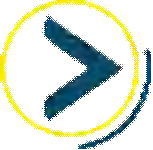 Posláním společnosti Colas, dceřiné společnosti skupiny Bouygues, je navrhovat a budovat udržitelnou dopravní infrastrukturu a zajišťovat její údržbu. S podporou sítě 900 dceřiných stavebních společností a 3 000 výrobních závodů zabývajících se výrobou materiálu ve více než 50 zemích na pěti kontinentech působí 58 000 zaměstnanců skupiny Colas lokálně a svou činností propojují komunity a podporují současnou i budoucí mobilitu a kontakty. Cílem společnosti Colas je být světovým lídrem v novátorských a udržitelných řešeních mobility.V roce 2022 dosáhla společnost Colas konsolidovaných tržeb v celkové výši 15,5 mld. eur (60 % z toho mimo Francii).DALŠÍ INFORMACE: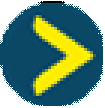 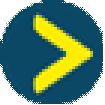 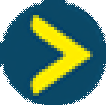 Konsolidovaný zkrácený výkaz zisku a ztráty za 4. čtvrtletí 2022Tržby k 31. prosinci 2022 podle obchodních segmentů(a) V roce 2022 byla Latinská Amerika organizačně zařazena do regionu EMEA. Číselné údaje byly přepracovány tak, aby odrážely tuto reorganizaci.Slovník pojmůNasmlouvané zakázky: objem práce, která má být ještě provedena na projektech, na které byla přijata závazná objednávka, tj. smlouva byla podepsána a nabyla účinnosti (po vydání oznámení o zahájení prací a zrušení odkladných doložek).Změny tržeb při konstantním rozsahu konsolidace a konstantních směnných kurzech:při konstantních směnných kurzech: změna po přepočtu tržeb v cizích měnách za běžné období směnnými kurzy za srovnatelné období,při konstantním rozsahu konsolidace: změna tržeb za srovnávaná období upravená takto:u akvizic tak, že se z tržeb za běžné období odečtou tržby nabytého subjektu, které nemají ve srovnatelném období ekvivalent,u prodejů tak, že se z tržeb za srovnatelné období odečtou tržby odprodaného subjektu, které nemají v běžném období ekvivalent.Provozní zisk z běžné činnosti (COPA): běžný provozní zisk před odpisy nehmotných aktiv vykázaných z akvizic.Volný peněžní tok: čistý peněžní tok (stanovený po odečtení i) nákladů na čistý dluh, ii) úrokových nákladů z leasingových závazků a iii) zaplacených daní z příjmu) minus čisté kapitálové výdaje a splátky leasingových závazků. Vypočítává se před změnami WCR (požadavku na provozní kapitál).Čistý přebytek peněžních prostředků/(čistý dluh): souhrn peněžních prostředků a peněžních ekvivalentů, kontokorentních úvěrů a krátkodobých bankovních půjček, dlouhodobých a krátkodobých dluhů a finančních nástrojů. Čistý přebytek peněžních prostředků/(čistý dluh) nezahrnuje dlouhodobé a krátkodobé leasingové závazky. Kladné číslo představuje čistý přebytek peněžních prostředků a záporné číslo představuje čistý dluh.v milionech eur20212022Změna oproti r. 2021Při konstantním rozsahu a konst. směn. kurzechTržby13 22615 529+17%+9%z toho Francie6 0516 241+3%+3%z toho mezinárodní pobočky7 1759 288+29%+14%Provozní zisk z běžné činnosti(a)447468+21Ziskové rozpětí z činností3,4%3,0%-0,4 boduBěžný provozní zisk440460+20Provozní zisk430(b)460+30Čistý zisk připadající na skupinu261301+40Volný peněžní tok358287-71-71Čistý přebytek peněžních prostředků / (čistý dluh)(33)(292)-259-259Fabienne BOULOC tel. +33 6 67 06 90 21 fabienne.bouloc@colas.com  Olivier PELLETIER tel. +33 1 47 61 74 63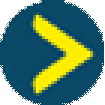 Fanny NOLIN tel. +33 6 60 20 19 17Mélodie LAMIAUX tel. +33 1 47 61 75 61fanny.nolin@colas.comcontact-investors@colas.frv milionech eur4. čtvrtletí 20214. čtvrtletí 2022Změna oproti r. 2021Při konst. rozsahu a konst. směn. kurzechTržby3 4394 005+16%+9%Provozní zisk z běžné činnosti209249+40+40Běžný provozní zisk207247+40+40Provozní zisk197247+50+50Čistý zisk připadající na skupinu134162+28+28v milionech eur2021(a)2022Změna oproti r. 2021Při konst. rozsahu a konst. směnných kurzechSilniční stavby Francie – Indický oceán5 6885 939+4%+4%Silniční stavby EMEA2 2673 245+43%+16%Silniční stavby USA1 6872 210+31%+16%Silniční stavby Kanada1 9372 347+21%+12%Silniční stavby Asie a Tichomoří339434+28%+22%Silniční stavby celkem11 91814 175+19%+10%Železniční stavby a další specializované činnosti1 3021 346+3%+2%Mateřská společnost68----CELKEM13 22615 529+17%+9%